          Holy Family Primary School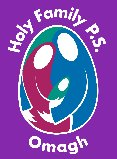                   Newsletter                      Friday, 22nd March 2024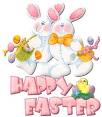 Best Wishes for the Easter HolidayIt’s hard to believe that Easter is almost upon us and we’re fast approaching the summer term!!!!!! It has been an extremely busy few months and we’re sure everyone is looking forward to the break next week. We feel it is very fitting that we end this term with our beautiful Easter assemblies, which we know the boys & girls will perform brilliantly. We hope that all our pupils and their families enjoy a well-deserved rest over the Easter holiday and we look forward to seeing you all back safe and sound on Monday, 8th April.  Pupils of the Week Good Manners AwardThose chosen to receive recognition for the ‘Good Manners’ Award this week are: Junior Site: Simon Campbell, Daithi Curran, Stefania Ursu, Logan Woodhead, Kate McCarron, Tiernan McGinty, Mia Cseh-Matyasovszky, Conor Byrne, Turlough Shields & Aibheen BurnsSenior Site: Zach McFaul, Daniel Harte, Finn Moore, Finn McConnell, Sinead Donoghue, Zuzia Szewczyk & Alex Gray.Well done everyone, we are so proud of you all.  Healthy Eaters!Junior Site: Lilly Mae Ward, Mark Kleshnia, Suzanna Owens, Tiernan McConnell, Mia Roman-Lukasik, Paige Campbell, Ben Doherty & Tara Jane Johnston Senior Site: Danny Molloy, Conan McCann, Mollie Kelly, Killian Ryan, Myah Donnelly & Kayleigh McNabb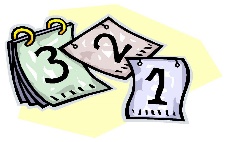 Congratulations everyone – keep up the good work!!Upcoming Dates to NoteSat 23rd March – Easter Bingo Bonanza in St. Joseph’s Hall at 7.30pm. (details overleaf)Wed 27th March – Special Easter menu in the canteens (details at the end of the newsletter!!)Fri 29th March – Fri 5th April (inclusive) – Easter holidays. Pupils finish @ 12noon on Thurs 28th March and return to school on Monday, 8th AprilMon 6th – Fri 10th May – Mid-term break. School closed for the weekWed 15th May – Sacrament of Confirmation at 5.00pm in Sacred Heart ChurchSat 18th May – First Holy Communion at 12noon in Sacred Heart Church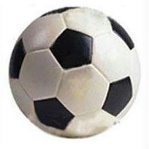 After School Soccer – Senior SiteWe wish to inform parents/guardians that after the Easter break i.e. the week beginning 8th April, the after school soccer on the senior site will take place on Tuesdays instead of Thursdays. This is only on the senior site – junior site soccer will still take place on Thursday afternoons. Reminder Easter Bingo Bonanza!!Our fabulous Parents’ Committee has organised an Easter Bingo Bonanza to take place tomorrow evening, Saturday, 23rd March at 7.30pm in St. Joseph’s Hall. This promises to be a night filled with laughter, fantastic prizes and loads of fun, all while supporting our school’s fundraising efforts. There is an impressive £1000 worth of prizes up for grabs so come along and bring your friends and family members to join us for an exciting evening of Bingo!! Single book £10.00, double book £15.00.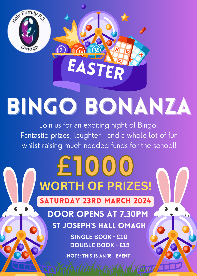 N.B. This event is strictly for individuals aged 18 and over.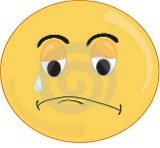 Farewell to our Student TeachersIt is with a heavy heart that we bid farewell to our three fabulous student teachers from St. Mary’s University College & Stranmillis University, Belfast. Mr. Ronan Maguire (Yr.5DMC), Ms. Maria Kennedy (Yr.3SM) & Ms. Ciara McCann (Yr.2EM) have been with us in Holy Family for the past 6 weeks carrying out their teaching practice and have become a very welcome addition to the Holy Family team. We really hope they enjoyed their time with us and found their teaching practice a rewarding experience. They have added a great richness to the curriculum and to our school as a whole and we know the pupils (& staff) are going to miss them all so much. We wish them every happiness and success with their future studies and hope to see them back with us in the not too distant future.West Tyrone FeisWhen we return after the Easter break on Monday, 8th April it will be the start of the Poetry, Prose & Drama Section of the West Tyrone Feis. For parents’ convenience the Feis timetable is available to view on the main page of our school website under ‘More News’ and all events will take place in St. Joseph’s Hall. Pupils will also be issued with a Feis card which will contain all the details relating to each event – these cards MUST be taken on the day to compete in the competitions. The Classical Music Section will take place from 15th – 19th April and the Traditional Music Section will take place on Saturday 27th April. We wish all our competitors the best of luck and know they will do themselves & Holy Family proud!!!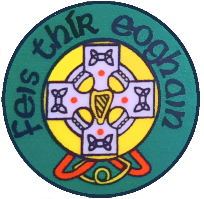 Thought for Easter Week 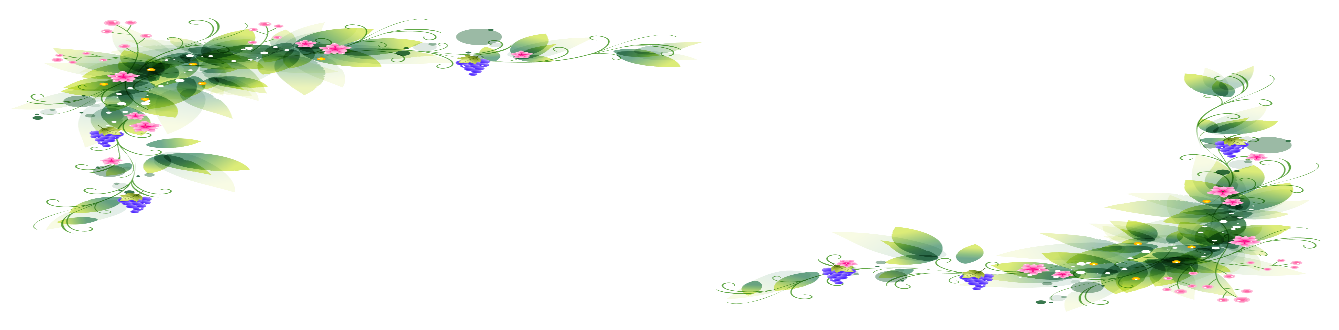 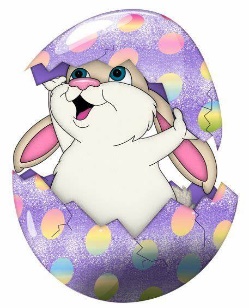 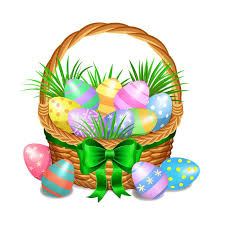 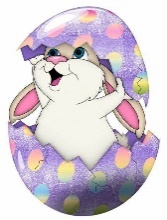                          Easter is the only time when it is safe			to put all your eggs in one basket!!!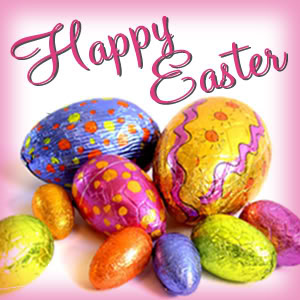 WEDNESDAY 27TH MARCH 2024CHICKEN CURRY AND RICE ORBEEF BURGER & BAPSWEETCORN /PEASMASHED POTATO AND CHIPSEASTER SURPRISE DESSERT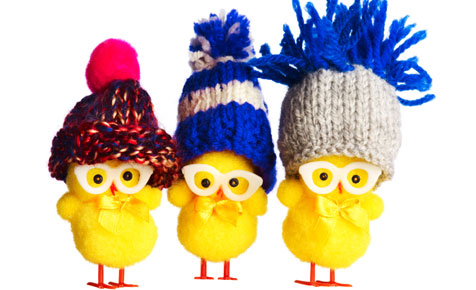 ClassNameReasonYr.1 NCGrace McCannFor her super symmetry!!Yr.1 MPBrooklyn ReidFor her wonderful counting of pennies at the farm shopYr.2 EMNaomi McDonaghFor settling back into our class so well and working very hardYr.2 FMG/NCPadraig ShieldsFor his fantastic subtraction workYr.3 SMSofia FureyFor being a good friend to everyone in the classYr.3 MCKornel Stanislaw-StempniewiczFor his fantastic work on ‘quarter past’ and ‘quarter to’ in time – well done! Yr.4 CMMEileen McDonaghFor her fantastic attitude to school life!Yr.4 BHPatryk PalkowskiFor trying really hard to use expression in his reading. Keep it up Patryk!!Yr.5 DMCAbi CampbellFor always listening in class and being so focused on her workYr.5 DMSToni-Rose McBrideFor always trying her best with a very positive attitudeYr.6 SMGCaiden WatsonFor always giving 100% to everything he does in classYr.6 ZMDAmelia CzaplaFor excellent time managementYr.7 CKCora CampbellFor excellent reading and spellingYr.7 KMK/ACCharlie KellyFor a great improvement in his focus in all aspects of his work